КОМИТЕТ ПРАВИТЕЛЬСТВА ЧЕЧЕНСКОЙ РЕСПУБЛИКИ ПО ОХРАНЕ И ИСПОЛЬЗОВАНИЮ КУЛЬТУРНОГО НАСЛЕДИЯПРИКАЗОб утверждении перечня должностных лиц Комитета Правительства Чеченской Республики по охране и использованию культурного наследия, уполномоченных осуществлять региональный государственный надзор за состоянием, содержанием, сохранением, использованием, популяризацией и государственной охраной объектов культурного наследия регионального значения, выявленных объектов культурного наследияВ соответствии с Федеральным законом от 25.06.2002 № 73-ФЗ «Об объектах культурного наследия (памятниках истории и культуры) народов Российской Федерации», Законом Чеченской Республики от 20 декабря 2006 г. № 59-рз «Об объектах культурного наследия в Чеченской Республике», Положением о Комитете Правительства Чеченской Республики по охране и использованию культурного наследия, утвержденным постановлением Правительства Чеченской Республики от 29 декабря 2015 г.  № 253, п р и к а з ы в а ю:	1. Утвердить прилагаемый перечень должностных лиц Комитета Правительства Чеченской Республики по охране и использованию культурного наследия, уполномоченных осуществлять региональный государственный надзор за состоянием, содержанием, сохранением, использованием, популяризацией и государственной охраной объектов культурного наследия регионального значения, выявленных объектов культурного наследия.2. Настоящий приказ разместить (опубликовать) на официальном сайте Комитета Правительства Чеченской Республики по охране и использованию культурного наследия в сети «Интернет».3. Контроль за исполнением настоящего приказа оставляю за собой.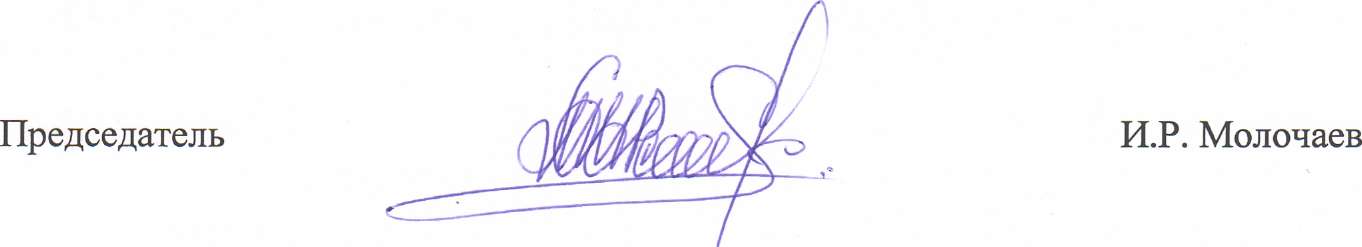 Переченьдолжностных лиц Комитета Правительства Чеченской Республики по охране и использованию культурного наследия, уполномоченных осуществлять региональный государственный надзор за состоянием, содержанием, сохранением, использованием, популяризацией и государственной охраной объектов культурного наследия регионального значения, выявленных объектов культурного наследия1. Председатель Комитета Правительства Чеченской Республики по охране и использованию культурного наследия;2. Заместитель председателя Комитета Правительства Чеченской Республики по охране и использованию культурного наследия;3. Начальник отдела инспекции и государственного реестра;4. Начальник отдела археологии и архитектуры;5. Начальник отдела научно-технической документации и экспертизы;6. Главный, ведущий специалисты-эксперты и старший специалист 1 разряда отдела инспекции и государственного реестра;7. Главный специалист-эксперт отдела археологии и архитектуры;8. Главный и ведущий специалисты-эксперты отдела научно-технической документации и экспертизы.«01» марта 2016 г.  г. Грозный          №25-п Приложение к приказу Комитета Правительства Чеченской Республики по охране и использованию культурного наследияот «___»____________20___№______